Einen Steckbrief gestalten
Auftrag:
Gestalte in den nächsten Lektionen ein Portrait zu einer selbst gewählten Person des Mittelalters. Dabei müssen verschiedene Elemente vorkommen. 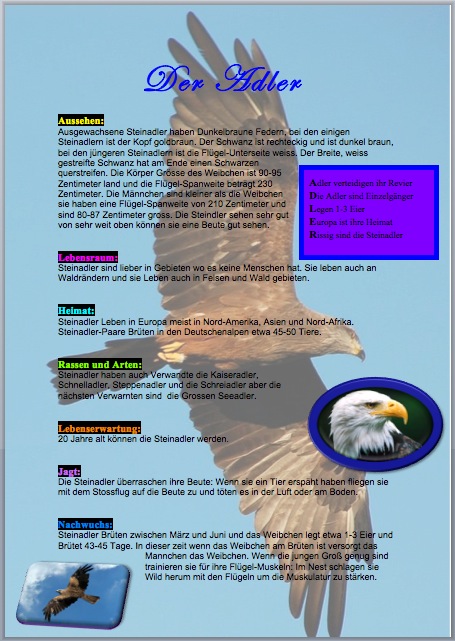 Umfang: 1-2 SeitenHochformatElement 1: Titel Schreibe den Namen: Grösse 24, fett, spezielle Schrift, spezielle Farbe und speichere das Dokument in deinem Dokumentenordner ab. (z.B. KarlderGrosse.docx)Karl der GrosseElement 2: TexteSuche im Internet die InformationenFüge alle gefundenen Texte aus dem Internet in ein leeres Word-Dokument. (Menü Bearbeiten Kopieren / Einfügen) und drucke dieses aus. Gestalte nun dein Dokument, aber schreibe die Texte selber, denn man darf fremde Texte nicht einfach selber benutzen.Schriftart Arial: Untertitel Fett, Grösse 14 // normaler Text Grösse 12Texte, die zusammengehören, kannst du farbig gestalten. Achtung! Helle Farben sind schlecht lesbar.Element 3: Akrostichon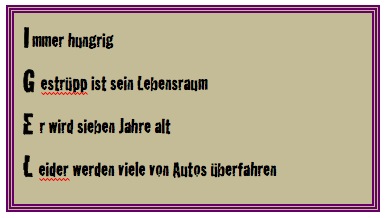 Füge einen Akrostichon ein (jeden Buchstaben des Namens als Anfangsbuchstaben eines Satzes verwenden)Mache ein Textfeld und schreibe den Text (Grossbuchstabe fett, 24; normaler Text 16)Gestalte einen Rahmen und schattiere den Hintergrund. Die Schrift wählst du selber.(Bsp. hier vom Wort Igel)Element 4: Fotos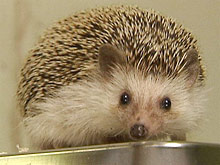 Importiere 3-5 zum jeweiligen Textteil passende Fotos, die du dir vom Internet herunterlädst.1 Foto ist gedreht mit farbigem Rahmen; bei einem Foto fliesst der Text um  das Foto; ein Foto hat eine spezielle Form